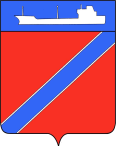 ПОСТАНОВЛЕНИЕАДМИНИСТРАЦИЯ ТУАПСИНСКОГО ГОРОДСКОГО ПОСЕЛЕНИЯТУАПСИНСКОГО РАЙОНА  от _25.10.2018__                                                                      № __1193___г. ТуапсеО внесении изменения в постановление администрации Туапсинского городского поселения Туапсинского района от 12 сентября 2018 года №1022 «О предоставлении Оганян А.С. разрешения на отклонение от предельных параметров разрешенного строительства на земельном участке с кадастровым номером: 23:51:0102017:179, расположенном по адресу: Краснодарский край, г. Туапсе, ул. Гагарина»    	В соответствии с Градостроительным кодексом Российской Федерации, Федеральным законом от 6 октября 2003 года № 131-ФЗ «Об общих принципах организации местного самоуправления в Российской Федерации», Правилами землепользования и застройки Туапсинского городского поселения Туапсинского района, утвержденными решением Совета Туапсинского городского поселения от 24 сентября 2015 года № 43.2, в связи с допущенной технической ошибкой,   п о с т а н о в л я ю: 	Внести изменение в постановление администрации Туапсинского городского поселения Туапсинского района от 12 сентября 2018 года №1022 «О предоставлении Оганян А.С. разрешения на отклонение от предельных параметров разрешенного строительства на земельном участке с кадастровым номером: 23:51:0102017:179, расположенном по адресу: Краснодарский край, г. Туапсе, ул. Гагарина» изложив пункт 1 в новой редакции: - «1. Предоставить Оганян Анастасии Сергеевне разрешение на отклонение от предельных параметров разрешенного строительства на земельном участке, площадью 126 кв.м., расположенном по адресу: Краснодарский край, г. Туапсе, ул. Гагарина, с кадастровым номером: 23:51:0102017:179, с установлением следующих параметров: максимальный процент застройки территории земельного участка - 100% при условии использования автостоянки (платной и бесплатной) для парковки автомобилей по адресу: г.Туапсе, ул. Гагарина (территория городского пляжа); - производства погрузочно-разгрузочных работ – «с колес»; - блокировка с существующим строением с согласия владельца.»    	2. Постановление вступает в силу со дня его подписания.  Глава Туапсинскогогородского поселенияТуапсинского района					   		            В.К. Зверев ЛИСТ СОГЛАСОВАНИЯпроекта постановления администрации Туапсинского городского поселенияТуапсинского районаот ___________________ № ______«О внесении изменения в постановление администрации Туапсинского городского поселения Туапсинского района от 12 сентября 2018 года №1022 «О предоставлении Оганян А.С. разрешения на отклонение от предельных параметров разрешенного строительства на земельном участке с кадастровым номером: 23:51:0102017:179, расположенном по адресу: Краснодарский край, г. Туапсе, ул. Гагарина»Проект подготовлен и внесен:Отделом имущественных и земельных отношений администрации Туапсинского городского поселения Исполняющий обязанностиначальника отдела имущественных и земельных отношений 						  Ю.А. Илюшкина                                                                        «___»___________2018г.Составитель проекта: Ведущий специалист МБУ ТГП«Управление земельных ресурсов»                                                  И.Н. Власова                                                                      «___»___________2018г.Проект согласован:Заведующий сектором по документооборотууправления делами администрации Туапсинского городского поселенияТуапсинского района                                                                                А.И. Кот                                                                      «___»___________2018г.Начальник МБУ ТГП «Управление земельных ресурсов»                                                  С.Г. Кейджян                                                                      «___»___________2018г.Исполняющий обязанности начальникаотдела архитектуры и градостроительства администрации Туапсинского городскогопоселения				                                                          Л.Н. Дрозденко                                                                         «___»___________2018г.ЛИСТ СОГЛАСОВАНИЯпроекта постановления администрации Туапсинского городского поселенияТуапсинского районаот ___________________ № ______«О внесении изменения в постановление администрации Туапсинского городского поселения Туапсинского района от 12 сентября 2018 года №1022 «О предоставлении Оганян А.С. разрешения на отклонение от предельных параметров разрешенного строительства на земельном участке с кадастровым номером: 23:51:0102017:179, расположенном по адресу: Краснодарский край, г. Туапсе, ул. Гагарина»Начальник правового отдела администрацииТуапсинского городского поселения Туапсинского района                                                                        Д.В. Ходев                                                                         «___»___________2018г.Заместитель главы администрации Туапсинского городского поселения Туапсинского района                                                                   М.В. Кривопалов                                                                       «___» ____________ 2018 г.